Commodity Based Payment Request ReportCommodity Based Payment Request Report – Input screen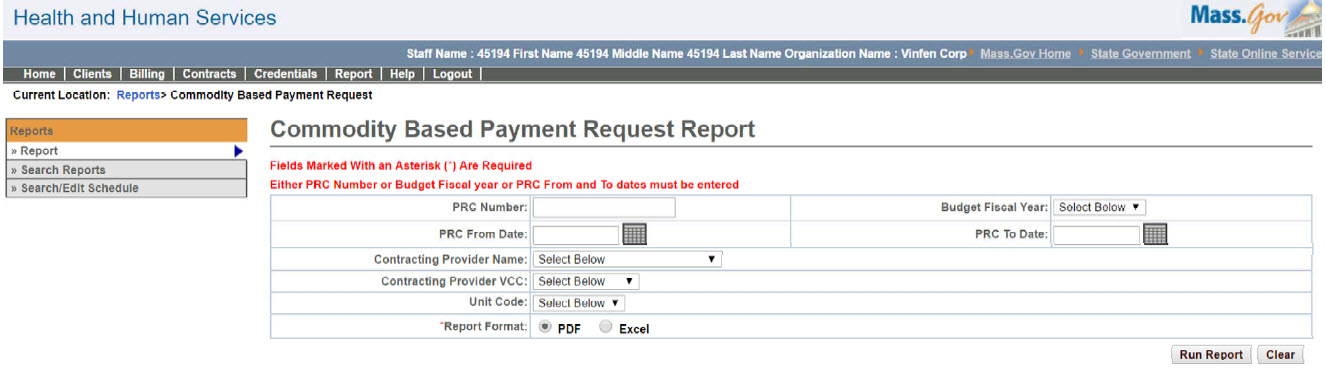 Commodity Based Payment Request Report – Output screen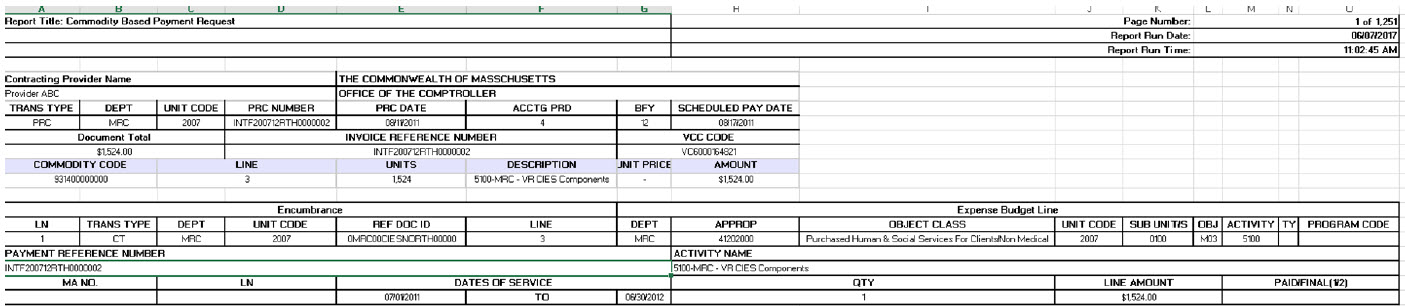 Report Description N/AReport BenefitN/A Required Parameters1. PRC Number2. Report FormatOR1. Budget Fiscal Year2. Report FormatOR1. PRC From Date2. PRC To Date3. Report Format SchedulingNoAgency RolesCR Reports, UR ReportsProvider RolesCR Authorize, CR Review, CR Billing, UR Release, UR Authorize, UR Review, UR Billing Centralized, UR Billing DecentralizedOperation RolesVG SupportThis information is provided by the Virtual Gateway within Health and Human Services.